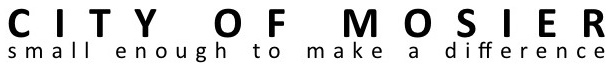 MOSIER CITY COUNCIL MEETING 
February 1st, 2017 at 6:30 P.M. 
Mosier Senior Center at 500 East Second Ave.I5:30pm               Call to Order (please silence or turn-off cell phones)IIOath of Office:  Administered by Mayor Burns forCity Councilor Emily Reed5 minIIIAgenda corrections or additionsIVBusiness from the Audience—This is an opportunity for Mosier residents and anyone else to express concerns, needs, or opportunities.  Please keep your comments succinct and under two minutes.  You may bring in written materials for Council and Staff to review.  The Mayor can assign the issue to a future Council meeting, to a Council Committee, or to staff.  Please realize that council cannot offer any response immediately, but will give the matter due consideration. 5 minVBUSINESS1.5:40 pmCity Attorney contract:  Discussion30 min2.6:10 pmCommunity Unity Resolution Discussion10 minIX6:20 pmAdjourn